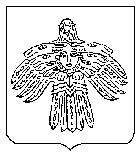 О внесении изменений в постановление администрации МОГО «Ухта» от 10 февраля 2021 г. № 270 «Об утверждении муниципальной программы МОГО «Ухта» «Формирование современной городской среды»В соответствии с Порядком разработки, корректировки, мониторинга, контроля реализации и оценки эффективности муниципальных программ  МОГО «Ухта», утвержденным постановлением администрации                        МОГО «Ухта» от 07 сентября 2020 г. № 2368, Методическими указаниями по разработке и реализации муниципальных программ МОГО «Ухта», утвержденными постановлением администрации МОГО «Ухта»                              от 04 августа 2020 г. № 1961, администрация постановляет:1. Внести в постановление администрации МОГО «Ухта»                            от 10 февраля 2021г. № 270 «Об утверждении муниципальной программы МОГО «Ухта» «Формирование современной городской среды» (далее – Программа) изменения следующего содержания:1.1. Позицию «Объемы финансирования Программы» паспорта Программы изложить в следующей редакции:«».21.2. Таблицу 3 «Ресурсное обеспечение и прогнозная (справочная) оценка расходов средств на реализацию целей муниципальной программы МОГО «Ухта» «Формирование современной городской среды» Программы изложить в редакции, согласно приложению к настоящему постановлению.2. Настоящее постановление вступает в силу со дня его официального опубликования. 3. Контроль за исполнением настоящего постановления возложить на первого заместителя руководителя администрации МОГО «Ухта».И.о. главы МОГО «Ухта» - руководителя администрации МОГО «Ухта»                                                П.П. Артемьев«Таблица 3Ресурсное обеспечение и прогнозная (справочная) оценка расходов средств на реализацию целей муниципальной программы МОГО «Ухта» «Формирование современной городской среды»_____________________________»АДМИНИСТРАЦИЯМУНИЦИПАЛЬНОГО ОБРАЗОВАНИЯГОРОДСКОГО ОКРУГА«УХТА»АДМИНИСТРАЦИЯМУНИЦИПАЛЬНОГО ОБРАЗОВАНИЯГОРОДСКОГО ОКРУГА«УХТА»«УХТА»КАР  КЫТШЛÖНМУНИЦИПАЛЬНÖЙ  ЮКÖНСААДМИНИСТРАЦИЯ«УХТА»КАР  КЫТШЛÖНМУНИЦИПАЛЬНÖЙ  ЮКÖНСААДМИНИСТРАЦИЯ«УХТА»КАР  КЫТШЛÖНМУНИЦИПАЛЬНÖЙ  ЮКÖНСААДМИНИСТРАЦИЯ«УХТА»КАР  КЫТШЛÖНМУНИЦИПАЛЬНÖЙ  ЮКÖНСААДМИНИСТРАЦИЯПОСТАНОВЛЕНИЕШУÖМПОСТАНОВЛЕНИЕШУÖМПОСТАНОВЛЕНИЕШУÖМПОСТАНОВЛЕНИЕШУÖМПОСТАНОВЛЕНИЕШУÖМПОСТАНОВЛЕНИЕШУÖМПОСТАНОВЛЕНИЕШУÖМ14 октября 2022 г.№2254г.Ухта,  Республика Коми  Объемы финансирования ПрограммыгодСредства федерального бюджета (руб.)Средства республиканского бюджета (руб.)Средства местного бюджета (руб.)Средства от приносящей доход деятельности (руб.)Всего (руб.)Объемы финансирования Программы123456Объемы финансирования Программы202130 942 686,1824 099 766,92434 591 809,280,00489 634 262,38Объемы финансирования Программы202230 546 798,3030 289 955,70350 273 193,690,00411 109 947,69Объемы финансирования Программы202330 546 798,8128 784 407,19277 377 666,000,00336 708 872,00Объемы финансирования Программы202433 940 884,0328 784 406,97279 185 689,000,00341 910 980,00Объемы финансирования ПрограммыИтого:125 977 167,32111 958 536,781 341 428 357,970,001 579 364 062,07Приложениек постановлениюадминистрации МОГО «Ухта»от 14 октября 2022 г. № 2254№ п/пНаименование муниципальной программы, подпрограммы, основного мероприятияОтветственные исполнители, соисполнителиРасходы (руб.)Расходы (руб.)Расходы (руб.)Расходы (руб.)Расходы (руб.)Расходы (руб.)№ п/пНаименование муниципальной программы, подпрограммы, основного мероприятияОтветственные исполнители, соисполнителиИсточник финансирования2021 год2022 год2023 год2024 годВСЕГО123456789Муниципальная программа МОГО «Ухта» «Формирование современной городской среды»Муниципальная программа МОГО «Ухта» «Формирование современной городской среды»ВСЕГО 489 634 262,38411 109 947,69336 708 872,00341 910 980,001 579 364 062,07Муниципальная программа МОГО «Ухта» «Формирование современной городской среды»Муниципальная программа МОГО «Ухта» «Формирование современной городской среды»Федеральный бюджет30 942 686,1830 546 798,3030 546 798,8133 940 884,03125 977 167,32Муниципальная программа МОГО «Ухта» «Формирование современной городской среды»Муниципальная программа МОГО «Ухта» «Формирование современной городской среды»Бюджет РК24 099 766,9230 289 955,7028 784 407,1928 784 406,97111 958 536,78Муниципальная программа МОГО «Ухта» «Формирование современной городской среды»Муниципальная программа МОГО «Ухта» «Формирование современной городской среды»Бюджет МОГО «Ухта»434 591 809,28350 273 193,69277 377 666,00279 185 689,001 341 428 357,97Муниципальная программа МОГО «Ухта» «Формирование современной городской среды»Муниципальная программа МОГО «Ухта» «Формирование современной городской среды»Средства от приносящей доход деятельности0,000,000,000,000,00Муниципальная программа МОГО «Ухта» «Формирование современной городской среды»Муниципальная программа МОГО «Ухта» «Формирование современной городской среды»МУ «УЖКХ»ВСЕГО 489 634 262,38411 109 947,69336 708 872,00341 910 980,001 579 364 062,07Муниципальная программа МОГО «Ухта» «Формирование современной городской среды»Муниципальная программа МОГО «Ухта» «Формирование современной городской среды»МУ «УЖКХ»Федеральный бюджет30 942 686,1830 546 798,3030 546 798,8133 940 884,03125 977 167,32Муниципальная программа МОГО «Ухта» «Формирование современной городской среды»Муниципальная программа МОГО «Ухта» «Формирование современной городской среды»МУ «УЖКХ»Бюджет РК24 099 766,9230 289 955,7028 784 407,1928 784 406,97111 958 536,78Муниципальная программа МОГО «Ухта» «Формирование современной городской среды»Муниципальная программа МОГО «Ухта» «Формирование современной городской среды»МУ «УЖКХ»Бюджет МОГО «Ухта»434 591 809,28350 273 193,69277 377 666,00279 185 689,001 341 428 357,97Муниципальная программа МОГО «Ухта» «Формирование современной городской среды»Муниципальная программа МОГО «Ухта» «Формирование современной городской среды»МУ «УЖКХ»Средства от приносящей доход деятельности0,000,000,000,000,00Муниципальная программа МОГО «Ухта» «Формирование современной городской среды»Муниципальная программа МОГО «Ухта» «Формирование современной городской среды»МУ УКСВСЕГО -----Муниципальная программа МОГО «Ухта» «Формирование современной городской среды»Муниципальная программа МОГО «Ухта» «Формирование современной городской среды»МУ УКСФедеральный бюджет-----Муниципальная программа МОГО «Ухта» «Формирование современной городской среды»Муниципальная программа МОГО «Ухта» «Формирование современной городской среды»МУ УКСБюджет РК-----Муниципальная программа МОГО «Ухта» «Формирование современной городской среды»Муниципальная программа МОГО «Ухта» «Формирование современной городской среды»МУ УКСБюджет МОГО «Ухта»-----Муниципальная программа МОГО «Ухта» «Формирование современной городской среды»Муниципальная программа МОГО «Ухта» «Формирование современной городской среды»МУ УКССредства от приносящей доход деятельности-----Задача 1. Обеспечение надлежащего содержания территорий муниципального образованияЗадача 1. Обеспечение надлежащего содержания территорий муниципального образованияЗадача 1. Обеспечение надлежащего содержания территорий муниципального образованияЗадача 1. Обеспечение надлежащего содержания территорий муниципального образованияЗадача 1. Обеспечение надлежащего содержания территорий муниципального образованияЗадача 1. Обеспечение надлежащего содержания территорий муниципального образованияЗадача 1. Обеспечение надлежащего содержания территорий муниципального образованияЗадача 1. Обеспечение надлежащего содержания территорий муниципального образованияЗадача 1. Обеспечение надлежащего содержания территорий муниципального образования1.1.Содержание и ремонт объектов благоустройства на  территории МОГО «Ухта»МУ «УЖКХ»ВСЕГО 403 028 948,23332 956 950,08272 301 356,00273 732 258,001 282 019 512,311.1.Содержание и ремонт объектов благоустройства на  территории МОГО «Ухта»МУ «УЖКХ»Федеральный бюджет0,000,000,000,000,001.1.Содержание и ремонт объектов благоустройства на  территории МОГО «Ухта»МУ «УЖКХ»Бюджет РК3 504 245,001 780 417,001 814 442,001 814 442,008 913 546,001.1.Содержание и ремонт объектов благоустройства на  территории МОГО «Ухта»МУ «УЖКХ»Бюджет МОГО «Ухта»399 524 703,23331 176 533,08270 486 914,00271 917 816,001 273 105 966,311.1.Содержание и ремонт объектов благоустройства на  территории МОГО «Ухта»МУ «УЖКХ»Средства от приносящей доход деятельности0,000,000,000,000,001.2.Осуществление контроля по соблюдению Правил благоустройства на территории МОГО «Ухта»МУ «УЖКХ»ВСЕГО -----1.2.Осуществление контроля по соблюдению Правил благоустройства на территории МОГО «Ухта»МУ «УЖКХ»Федеральный бюджет-----1.2.Осуществление контроля по соблюдению Правил благоустройства на территории МОГО «Ухта»МУ «УЖКХ»Бюджет РК-----1.2.Осуществление контроля по соблюдению Правил благоустройства на территории МОГО «Ухта»МУ «УЖКХ»Бюджет МОГО «Ухта»-----1.2.Осуществление контроля по соблюдению Правил благоустройства на территории МОГО «Ухта»МУ «УЖКХ»Средства от приносящей доход деятельности-----Задача 2. Развитие благоустройства на территории муниципального образованияЗадача 2. Развитие благоустройства на территории муниципального образованияЗадача 2. Развитие благоустройства на территории муниципального образованияЗадача 2. Развитие благоустройства на территории муниципального образованияЗадача 2. Развитие благоустройства на территории муниципального образованияЗадача 2. Развитие благоустройства на территории муниципального образованияЗадача 2. Развитие благоустройства на территории муниципального образованияЗадача 2. Развитие благоустройства на территории муниципального образованияЗадача 2. Развитие благоустройства на территории муниципального образования2.1.Реализация мероприятий в рамках регионального проекта «Формирование комфортной городской среды»МУ «УЖКХ»ВСЕГО 64 103 992,2755 785 377,0063 907 516,0067 678 722,00251 475 607,272.1.Реализация мероприятий в рамках регионального проекта «Формирование комфортной городской среды»МУ «УЖКХ»Федеральный бюджет30 942 686,1830 546 798,3030 546 798,8133 940 884,03125 977 167,322.1.Реализация мероприятий в рамках регионального проекта «Формирование комфортной городской среды»МУ «УЖКХ»Бюджет РК19 572 513,8219 660 040,7026 969 965,1926 969 964,9793 172 484,682.1.Реализация мероприятий в рамках регионального проекта «Формирование комфортной городской среды»МУ «УЖКХ»Бюджет МОГО «Ухта»13 588 792,275 578 538,006 390 752,006 767 873,0032 325 955,272.1.Реализация мероприятий в рамках регионального проекта «Формирование комфортной городской среды»МУ «УЖКХ»Средства от приносящей доход деятельности0,000,000,000,000,002.2. Реализация мероприятий в сфере благоустройства в рамках проекта «Народный бюджет»МУ «УЖКХ»ВСЕГО 1 607 375,675 194 220,000,000,006 801 595,672.2. Реализация мероприятий в сфере благоустройства в рамках проекта «Народный бюджет»МУ «УЖКХ»Федеральный бюджет0,000,000,000,000,002.2. Реализация мероприятий в сфере благоустройства в рамках проекта «Народный бюджет»МУ «УЖКХ»Бюджет РК1 023 008,103 849 498,000,000,004 872 506,102.2. Реализация мероприятий в сфере благоустройства в рамках проекта «Народный бюджет»МУ «УЖКХ»Бюджет МОГО «Ухта»584 367,571 344 722,000,000,001 929 089,572.2. Реализация мероприятий в сфере благоустройства в рамках проекта «Народный бюджет»МУ «УЖКХ»Средства от приносящей доход деятельности0,000,000,000,000,002.3.Развитие общественных пространствМУ «УЖКХ»ВСЕГО 20 893 946,2117 173 400,61500 000,00500 000,0039 067 346,822.3.Развитие общественных пространствМУ «УЖКХ»Федеральный бюджет0,000,000,000,000,002.3.Развитие общественных пространствМУ «УЖКХ»Бюджет РК0,005 000 000,000,000,005 000 000,002.3.Развитие общественных пространствМУ «УЖКХ»Бюджет МОГО «Ухта»20 893 946,2112 173 400,61500 000,00500 000,0034 067 346,822.3.Развитие общественных пространствМУ «УЖКХ»Средства от приносящей доход деятельности0,000,000,000,000,00Задача 3. Управление реализацией проектами благоустройстваЗадача 3. Управление реализацией проектами благоустройстваЗадача 3. Управление реализацией проектами благоустройстваЗадача 3. Управление реализацией проектами благоустройстваЗадача 3. Управление реализацией проектами благоустройстваЗадача 3. Управление реализацией проектами благоустройстваЗадача 3. Управление реализацией проектами благоустройстваЗадача 3. Управление реализацией проектами благоустройстваЗадача 3. Управление реализацией проектами благоустройства3.1.Информирование населения о реализации мероприятий по благоустройству территории МОГО «Ухта» и возможности их участия в данных мероприятияхМУ «УЖКХ»ВСЕГО -----3.1.Информирование населения о реализации мероприятий по благоустройству территории МОГО «Ухта» и возможности их участия в данных мероприятияхМУ «УЖКХ»Федеральный бюджет-----3.1.Информирование населения о реализации мероприятий по благоустройству территории МОГО «Ухта» и возможности их участия в данных мероприятияхМУ «УЖКХ»Бюджет РК-----3.1.Информирование населения о реализации мероприятий по благоустройству территории МОГО «Ухта» и возможности их участия в данных мероприятияхМУ «УЖКХ»Бюджет МОГО «Ухта»-----3.1.Информирование населения о реализации мероприятий по благоустройству территории МОГО «Ухта» и возможности их участия в данных мероприятияхМУ «УЖКХ»Средства от приносящей доход деятельности-----3.2 Осуществление контроля по реализации проектов благоустройства  МУ «УЖКХ»ВСЕГО -----3.2 Осуществление контроля по реализации проектов благоустройства  МУ «УЖКХ»Федеральный бюджет-----3.2 Осуществление контроля по реализации проектов благоустройства  МУ «УЖКХ»Бюджет РК-----3.2 Осуществление контроля по реализации проектов благоустройства  МУ «УЖКХ»Бюджет МОГО «Ухта»-----3.2 Осуществление контроля по реализации проектов благоустройства  МУ «УЖКХ»Средства от приносящей доход деятельности-----